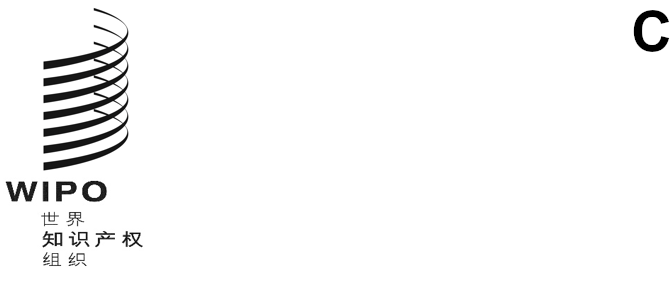 WIPO/GRTKF/IC/45/2原文：英文日期：2022年11月16日知识产权与遗传资源、传统知识和民间文学艺术政府间委员会第四十五届会议
2022年12月5日至9日，日内瓦更新接纳作为知识产权与遗传资源、传统知识和民间文学艺术政府间委员会
临时观察员的非政府组织名单秘书处编拟导　言.	本文件分析了知识产权与遗传资源、传统知识和民间文学艺术政府间委员会（IGC）接纳为临时观察员的非政府组织数量的增长，展示了此种观察员自IGC成立以来的增长，并指出了与这种增长一并而来的挑战。文件最后介绍了为缓解这种挑战更新非政府组织观察员名单的程序。接纳为观察员的非政府组织数量增长及其在IGC各届会议的出席情况.	过去22年，IGC接纳为临时观察员的非政府组织在数量上出现大幅增长。非政府组织观察员的总数增加了417个（从IGC第一届会议的19个非政府组织增加至IGC第四十四届会议的436个非政府组织）。.	然而，作为观察员出席IGC各届会议的非政府组织的数量一直较稳定。例如，从IGC第三十五届会议到IGC第四十四届会议，平均每届会议有23.1个非政府组织观察员（既包括产权组织的常驻观察员也包括IGC的临时观察员）出席。挑　战.	IGC认可与会的非政府组织观察员的急剧增加，提出了这样的问题：名单是否准确反映仍然存在和（或）仍有意参加IGC谈判的组织的实际数量。.	如上所述，IGC第三十五届会议至第四十四届会议之间，非政府组织中平均仅有23.1个（5.3%）出席了IGC。.	因此，https://www.wipo.int/export/sites/www/tk/en/igc/docs/igc_observers.pdf中所列的非政府组织中，可能有相当数量已经消亡，或者不再有意出席IGC会议。目前，除了非政府组织自己通知外，IGC没有核实这些组织是否已消亡的程序。为建立有效办法维护最新的观察员名单，避免邮件无法送达等低效情况，IGC秘书处将按照以下过程更新临时观察员的名单。更新非政府组织名单.	为查明被接纳为IGC临时观察员的非政府组织中哪些已经消亡或不再有意出席IGC会议，秘书处将对目前的观察员名单进行更新，办法如下：分发一份调查表，要求过去五年间未出席过IGC会议的临时观察员确认，是否仍对IGC的工作有兴趣，是否希望保留临时观察员资格。收到调查回复后，对观察员名单进行修订。对于没有答复第一次调查请求的非政府组织，我们将发出一次提醒。随后的步骤如下：被接纳为临时观察员的非政府组织中，对于确认有意保留观察员地位的，更新其联系方式；被接纳为观察员的非政府组织中，对于未确认希望保留资格的（要么明确做出如此表示，要么根本未答复调查），予以删除。向IGC第四十七届会议报告更新的成果，即调查结果，以及对临时观察员名单所做的任何修订。（a）至（c）中所列的过程视需要每五年重复一次。.	请IGC注意本文件，并就打算采用的办法发表希望发表的任何评论意见。[文件完]